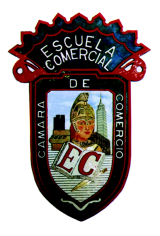 OBJETIVO Identificar las consecuencias de tomar inadecuadas decisiones financieras personales y detectar las alternativas para recomponer la situación financiera individual.    INSTRUCCIONESA continuación se detallan errores comunes en el manejo de las finanzas personales, señalas las consecuencias de tomar dichas decisiones y menciona la alternativa de solución para cada una de ellas, tomando en consideración los temas analizados en clase. Elabora un reporte de acuerdo a las especificaciones establecidas para la entrega de trabajos.DESARROLLOErrores comunes en el manejo de las finanzas personales. Señalar consecuencias y alternativas de soluciónRealizar compras compulsivasComprar con tarjeta de crédito montos mayores a los ingresos personalesNo pagar oportunamente las tarjetas de créditoPagar únicamente el monto mínimo en tarjetas de créditoAdquirir productos sin un fin específico, solo por acumularComprar a meses sin intereses bienes perecederos o que corresponden al gasto corriente No adquirir seguros para la prevención de contingenciasRealizar grandes cantidades de gastos “hormiga”Omitir el pago de créditos adquiridosNo tener el hábito del ahorroGrupos: 53A y 53B     04/10/2017Profra. Rosa María López Larios